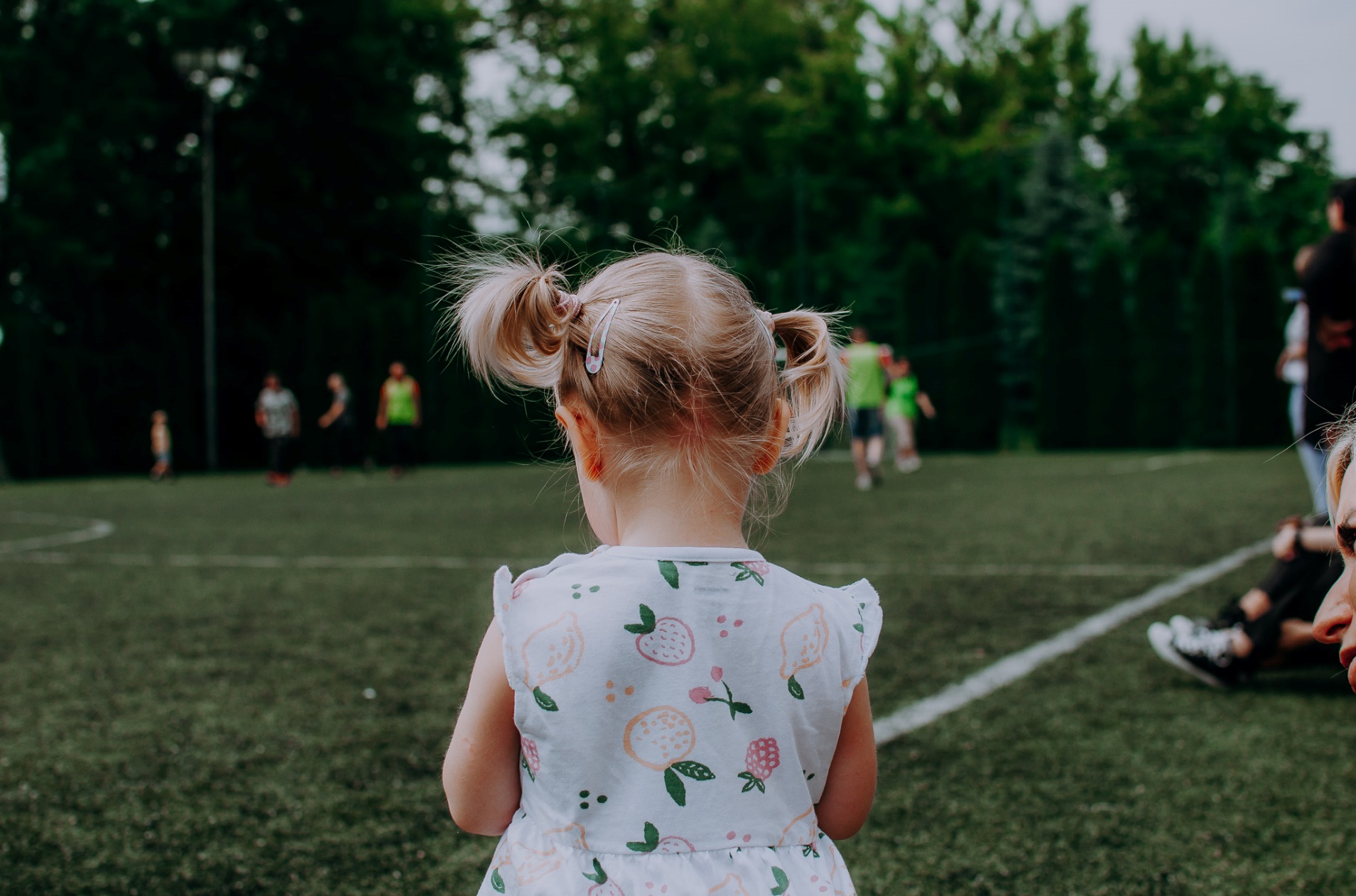 APPLICATION FORMOrganising and showcasing Game with Mum & Dad:Financial support to COPE Member organisationsCOPE – Financial support to third parties – Sub-granting call
February 2024 
Photograph © Pauliną Babol 2023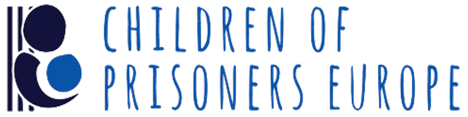 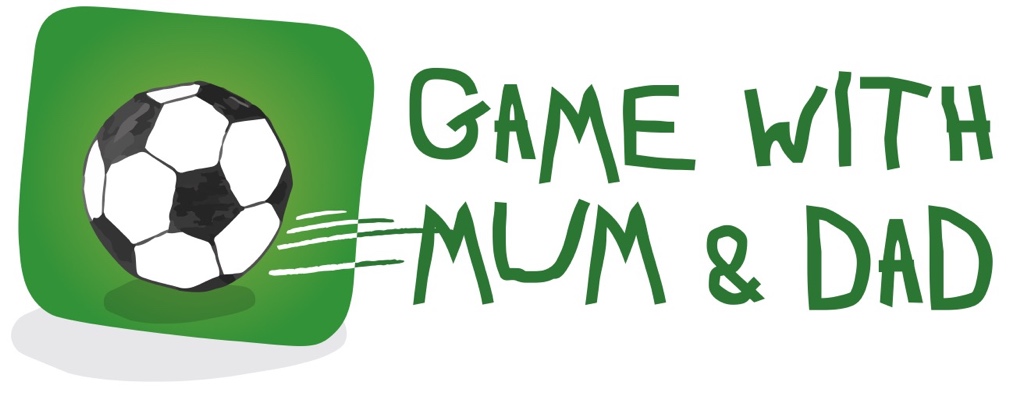 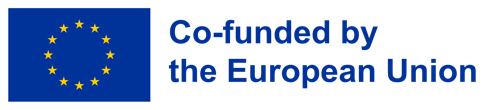 INTRODUCTIONA primary COPE objective is to maintain and strengthen trust, love and bonding between children and their parents in prison while maximising direct support for children. COPE also aims to foster structural transformation within prisons to promote children's well-being throughout criminal justice systems, while reducing stigma by shifting attitudes towards parental incarceration among the general public. These objectives are articulated in COPE's Network Principles and endorsed by COPE members across Europe.This sub-granting call, part of a 2024 Grant Agreement signed between COPE and the European Commission, aims to align actions and achieve a critical mass of up to five COPE NGOs in EU countries, particularly smaller grassroots organisations, some led by and serving communities that are especially marginalised, to move the agenda forward. It will do this through a 12-month grant to organise football games between children and their parents in prison in 2024 and to showcase outcomes of these events to relevant stakeholders and decision-makers. The Game with Mum & Dad and the showcasing of outcomes promotes COPE's aim to foster holistic support for children among cross-sectoral stakeholders (e.g., child-support agencies, civil society organisations, government agencies such as justice ministry, police, judges, municipal authorities, media, general public, etc.), bringing them together under one roof to raise awareness, highlight children's rights and needs and better coordinate integrated support. Full Members of COPE in EU Member States are invited to submit their project proposal for a Game with Mum & Dad (GWMD) to take place within their country context. Please be succinct and limit this application to a maximum 18 to 20 pages, in font size 12. GWMD APPLICATION FORMCONFLICTS OF INTERESTIs any staff involved in the proposal a family member of a current staff or board member of COPE? If so, please explain.Is there any conflict of interest between staff involved in the proposal and the content of your proposal (e.g., purchasing of materials or services for the project from a family member)? If so, please explain.GRASSROOTS ORGANISATIONAre you a grassroots organisation, ie, are you working within a community at local level and within the constraints of a modest budget to effect change? MISSION STATEMENT AND VISIONDescribe the mission statement and vision of your organisation. STAFF Indicate the name and position of staff members involved in the project. Attach relevant CVs. Add lines as needed. All key personnel involved in projects are expected to complete the “Safer Play” online course: https://common-goal.teachable.com/p/saferplay-en Indicate when each staff member has completed the online course (it takes maximum 0.5 day and can be done over several days). Add lines as needed.RELEVANCEDescribe how your organisation’s proposed project addresses the call's objectives and themes.Describe any past projects your organisation was involved in relevant to organising child-parent football games (or other games) and/or cross-sectoral events. Add lines as needed.PARTNERSDescribe who you will work with, in what capacity, and how you and any partners will implement the project. Include any pro bono contributions you hope to draw on.METHODOLOGYBriefly describe the methodology that you will use to organise a football game and to showcase outcomes at a cross-sectoral event. Include outreach and how you will communicate about the project.ACTIVITIES Please list below all project-related activities you will conduct and provide a brief description of each of them. Please include outreach to relevant ministries and the nature of the cross-sectoral event you plan to organise to showcase outcomes. All planned activities need to take place in EU Member States. Add lines if needed.Add lines as needed.PROPOSED TIMELINE OF YOUR PROJECTAdd lines as needed.CHILD PARTICIPATIONHow will children and young people be involved in the design, development, implementation and evaluation of proposed activities?EUROPEAN DIMENSION*
Describe how planned activities will contribute to the implementation of European law, policies and strategies on gender equality and non-discrimination.ETHICS AND EU VALUES*Indicate how your proposal complies with EU values (human dignity, freedom, democracy, equality, the rule of law, respect for human rights including the rights of persons belonging to minorities, non-discrimination, tolerance, justice, solidarity and gender equality), as expressed in Art. 2 of the Treaty on the European Union and Art. 21 of the EU Charter of Fundamental Rights. Indicate also how you intend to address privacy/data protection issues related to data collection, analysis and dissemination.*Ensuring gender and non-discrimination mainstreaming throughout the project means integrating gender equality and non-discrimination considerations into the design, implementation, monitoring and evaluation of project activities. Project activities should be proactive and contribute to the equal empowerment of women and men, girls and boys and ensure that they achieve their full potential, enjoy the same rights and opportunities. Gender and non-discrimination mainstreaming are a key mechanism for achieving gender equality and combating multiple and intersecting discrimination. In the delivery of project activities gender mainstreaming shall be ensured by systematically monitoring access, participation, and benefits among different genders. Activities shall also seek to reduce levels of discrimination suffered by particular groups and to improve equality outcomes for individuals. Ensure your project is based on a child rights approach. The project should address children as rights holders and should ensure their participation in the design and implementation of the project. GENERAL RISK MANAGEMENTAdd lines as needed.CHILD SAFEGUARDING RISK MANAGEMENTAdd lines as needed.FINANCIAL MANAGEMENTDescribe your financial decision-making processes and how you ensure financial planning and control (i.e. procedures for budget approval and monitoring). How do you certify and validate annual accounts? Which tools do you use to monitor budget execution, financial controls and external audits. ESTIMATED BUDGET*Please provide a budget overview for your project.*Total costs 9,000 euros (lump sum budget). Co-financing of proposed activities is not required. IMPACTHow will your project contribute to changing the way children, parental imprisonment and prisons are seen in your country?SUSTAINABILITY How will you work to ensure the sustainability of your project, notably ongoing work to bring cross-sectoral stakeholders under one roof to improve available support for children?DECLARATION OF HONOUR*Do you pledge to promote, respect, protect and fulfill EU values throughout the course of the project?  *The EU is founded on six core values that form the basis of our society: Respect for human dignity; Freedom; Democracy; Equality; Rule of law; Respect for human rights, including those of minorities. EU values, which are common to EU countries and ensure a society in which pluralism, tolerance, justice, solidarity, non-discrimination and equality prevail, are enshrined in Article 2 of the Treaty of European UnionSUBMITTING YOUR APPLICATION The completed grant application to be submitted must include the following documents: Completed Application Form, including signed Declaration of Honour to respect and fulfill EU values at the end of this Application Form, see previous page.Child Safeguarding Policy and completed Child Safeguarding Checklist
CVs of staff responsible for managing and implementing the project All documents must be completed in English and clearly labelled. Please include all documents in a single e-mail and send to regranting@networkcope.eu Incomplete submissions will not be considered. 
Further documents may be requested from applicants during proposal evaluation.	For additional information or enquiry vis a vis this call, please contact:regranting@networkcope.eu--------Children of Prisoners Europe (COPE) is a pan-European network of non-profit organisations working with and on behalf of children separated from an imprisoned parent. The network encourages innovative perspectives and practices to ensure that children with an imprisoned parent fully enjoy their rights under the United Nations Convention on the Rights of the Child and the Charter of Fundamental Rights of the European Union, and that action is taken to enable their well-being and development. 
Children of Prisoners Europe (COPE) contact@networkcope.eu http://childrenofprisoners.eu/ 
© Children of Prisoners Europe 2024 
Children of Prisoners Europe is a non-profit organisation registered in France under French Association law 1901. SIRET: 437 527 013 00019 EU Grant number: 101140443  EU Project acronym and title: Child Check 2024COPE is co-funded by the European Union. The contents of this document are the sole responsibility of Children of Prisoners Europe and can in no way be taken to reflect the views of the European Commission. 
COPE and Game with Mum & Dad is also supported by the UEFA Foundation General InformationGeneral InformationGeneral InformationLegal name of organisationAcronym or short nameEU Member State of establishmentIBANLegal representative and his /her functionContact person for project and his / her functionEmail of contact personProject InformationProject InformationProject InformationTitle of the projectTitle of the projectGame with Mum & DadDescription of project(max 350 words)Description of project(max 350 words)Requested budget (maximum 9,000 euros)Requested budget (maximum 9,000 euros)Brief description MISSIONVISIONFull NamePositionSafeguarding trainingWho are the target groups of your GWMD project? Include a description of relevant cross-sectoral stakeholders.How does your GWMD project address the call's objectives and themes?Do you have any additional comments?Project name 
Brief description of the projectActivity 1Activity 2ActivityM1M2M3M4M5M6M7M8M9M10M11M12Activity 1Activity 2…How will you ensure non-discrimination in your project?How will you cultivate gender equality and gender-sensitive approaches in all actions throughout your project?Is there any additional information you would like to provide?Describe critical risks, uncertainties or difficulties related to the implementation of your project For each risk, describe your measures / strategy for addressing themDescribe critical child safeguarding risks, uncertainties or difficulties related to the implementation of your project For each risk, describe your measures / strategy for addressing themHow will holistic cross-sectoral support systems for children be strengthened through your GWMD project? How will child rights and child participation be strengthened through your project?  How will children be empowered and feel strengthened in their role as agents of change?Is there any additional information you would like to provide?☐ YES			☐ NOSignature of legal representative: ………………………………………………………………………………………………..